Monthly Summary of Pressurized Ionization Chamber and Selected Weather Data for the DOE Community Environmental Monitoring Program for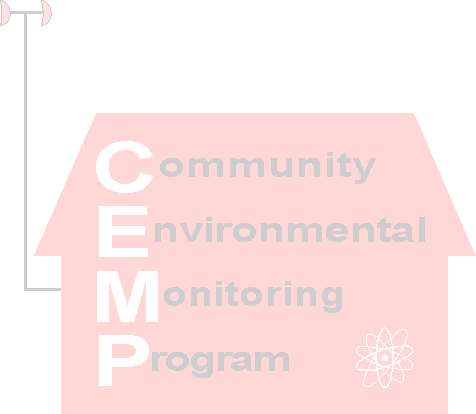 April 2023* Incomplete DataWINDWINDAIR TEMPERATUREAIR TEMPERATUREAIR TEMPERATUREBARO.GAMMA RADIATIONGAMMA RADIATIONGAMMA RADIATIONPRECIP.# Missing a complete monthAve.Max.MeanMax.Min.Press.MeanMax.Min.TotalMphMphDeg. FahrenheitDeg. FahrenheitDeg. FahrenheitInchesµR/h.µR/h.µR/h.InchesAlamo, Nevada2.422.956902326.441214120.04Amargosa Valley, Nevada4.832.165942827.361112100.00Beatty, Nevada5.338.760902826.561617150.00Boulder City, Nevada5.039.869983827.501415140.00Caliente, Nevada3.830.053871825.571619160.05Cedar City, Utah5.337.349801724.311315120.61Delta, Utah3.627.549852025.381214110.40Duckwater, Nevada7.842.248841124.591518140.06Ely, Nevada8.945.44380223.871213110.02Goldfield, Nevada8.445.551821824.431516140.08Henderson, Nevada3.431.4691003627.631415130.00Indian Springs, Nevada2.425.262923026.681113100.09Las Vegas, Nevada3.932.6701004127.821112110.00Anchor Ranch, Nevada6.737.855881925.45---0.00Mesquite, Nevada4.345.666993227.911114110.15Milford, Utah4.034.44784324.931821170.42Nyala, Nevada5.235.752881625.11---0.17Overton, Nevada4.537.9681013328.521112100.01Pahrump, Nevada4.733.365963427.158980.00Pioche, Nevada5.535.550801524.061617150.05Rachel, Nevada7.441.151861324.711516140.00Sarcobatus Flats, Nevada8.452.856891925.911622160.00St. George (Bloomington Hills), Utah2.629.162942727.141416130.03Stone Cabin, Nevada4.136.047821124.15---0.00Tecopa/Shoshone4.137.2681043328.541314110.00Tonopah, Nevada6.942.249801723.971617150.00Twin Springs, Nevada5.525.051881324.88---0.05Warm Springs Summit, Nevada #--------------------